ISTRUZIONI  PER  L’USO(File scaricato dal sito)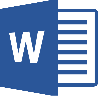 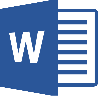 Il  SET  LUCIDO  ha ottenuto il  BREVETTO n° 00232006 del 10/8/’99, come “modello di utilità”.   E’ stato pubblicato da:FRANCO ANGELI, “Strumenti per la didattica della matematica”, 2015RIVISTA on line www.edscuola.it  -comprensivi - materiali - archivio RAFFAELLO  editrice, Monte San Vito, Ancona 1993.RIVISTA “L’insegnamento della matematica e delle scienze integrate”, n° 3, maggio ‘07. INDICE - SOMMARIOPARTE  PRIMA - ESPOSIZIONEChe cos’è il set lucido delle frazioni											 4Il “metodo  analogico” per apprendere le  frazioni								 4Come lavorare con il set lucido												 5Calcolo mentale visualizzato con le frazioni e concetti connessi					 6Esercizi  per capire e consolidare i concetti e capire e risolvere i problemi		 7Equivalenze con le frazioni													 8Prodotti con le frazioni														 9Problema (Prova nazionale  INVALSI  2008)									11Problema																	12PARTE  SECONDA - MATRICI  PER  LA  COSTRUZIONEQuadrati-matrice per costruire il set lucido										14Esercizi semplici e comprensibili   											23PARTE  TERZA – ANIMAZIONEAnimazione al computer e LIM												24Equivalenze - esempi														25Prodotto - esempi															27Prodotti ed equivalenze - esercizi…											28Equivalenze - esercizi														43SET  LUCIDO  DELLE  FRAZIONI	Il “Set lucido delle frazioni” si compone di quadrati lucidi trasparenti, delle stesse dimensioni, frazionati o in un solo senso o in entrambi i sensi, dai 2/2 fino ai 100/100, con linee di colore diverso per i denominatori primi (e rispettive potenze) di 2/2 (azzurro), 3/3  (nero),  5/5 (rosso),  7/7 (viola).  Nei quadrati-frazioni con denominatore multiplo di quelli primi suddetti, prevale, per l’intero perimetro, il colore del denominatore primo più grande: ad es. il viola di 7 prevale sul rosso di 5 che prevale sia sul nero di 3 che prevale sull’azzurro di 2. Le linee di frazione interne restano invece di colore diverso, evidenziando così intuitiva-mente la scomposizione del denominatore in fattori primi. Ad es. nel quadrato rosso di 10/10 si vede anche la linea azzurra che divide l’intero in 2 mezzi composti ognuno di 5/5 rossi. Il set lucido si può realizzare stampando i quadrati-matrice  contenuti nella seconda parte di questo file su lucidi trasparenti e ritagliando i singoli quadrati frazionati per poterci visualizzare equivalenze e prodotti (si vedano esempi).La terza parte di questo file contiene anche l’animazione al computer o alla L.I.M.Il “metodo analogico”  per apprendere le frazioni	Il set consente di apprendere le frazioni con un metodo “analogico”, come quello di Bortolato per i numeri e il calcolo mentale. Consente cioè di apprendere le frazioni visualizzandole concretamente, operandoci e verbalizzando, per capire intuitivamente i concetti e le operazioni, assicurandone in poco tempo una facile e piena comprensione. L’insegnante può guidare e aiutare gli alunni per favorirne l’autonomia e la graduale capacità di astrazione significativa fondata su solide e trasparenti basi “analogiche”.Le operazioni e i concetti vengono compresi e consolidati facilmente mediante le illustrazioni e l’applicazione in esercizi pieni di significato. Sarà poi molto più facile capire le regole generali e l’uso dei simboli astratti, con numeri più grandi. 	 Come lavorare con il set lucidoIl set può essere usato, insieme  con altri sussidi e attività, in modo flessibile, dagli alunni sia di scuola primaria che di scuola secondaria, in continuità dinamica, come un trampolino di lancio verso una graduale astrazione, per la comprensione del linguaggio, delle operazioni e dei concetti matematici, evitando il vuoto verbalismo e il formalismo mnemonico, che costituiscono  una delle cause principali della disaffezione e dell’insuccesso scolastico.Gli esempi fatti sono ovviamente limitati e indicativi, lasciando libero l’insegnante di usare il sussidio in piena autonomia. 	Gli esercizi ovviamente devono essere adeguati alle capacità degli alunni. Nelle schede allegate vi sono anche esercizi piuttosto difficili, che si possono tralasciare oppure si possono utilizzare per eventuali approfondimenti, che non sono indispensabili.  	Il set va usato secondo le capacità degli alunni, insieme o dopo altre attività più semplici con le frazioni.  All’inizio gli alunni possono familiarizzare con il set lucido manipolandone i quadrati, osservando e comprendendo le frazioni rappresentate e verbalizzandole, ecc.,  con  l’insegnante o con i compagni.  Poi ci possono fare facili equivalenze, anche in forma ludica.  Il prodotto è più difficile e si potrà introdurre in seguito.  Gli alunni possono lavorare, prima con la guida dell’insegnante, poi in modo autonomo, anche in coppia, aiutandosi ed inventando, approfondendo e consolidando le equivalenze, le operazioni e i concetti connessi. E’ molto efficace un lavoro anche soltanto orale ed in tempi limitati. L’insegnante può seguire gli alunni mentre lavorano, aiutando chi ne avesse bisogno. L’importante è che gli alunni si interessino, capiscano e facciano lavorare il cervello, secondo il detto: “Se ascolto dimentico, se vedo ricordo, se faccio imparo”.   “Faccio” inteso come “agisco”, anche e soprattutto cognitivamente:  con parola cannocchiale “agis-co-gito!”Calcolo mentale visualizzato con le frazioni e concetti connessi.	Il “Set lucido” può servire per “spiegare”, ma anche e soprattutto per farci operare e riflettere gli alunni per capire bene i concetti e le operazioni.  Esso consente di eseguire con facilità, anche giocando, oralmente e concretamente, equivalenze e operazioni con le frazioni, e cioè il calcolo mentale visualizzato con le frazioni, comprendendone pienamente il significato e consolidando la comprensione stessa.  Tale attività, inoltre, sottende altri importanti concetti ad essa connessi, come ad es. il rapporto delle frazioni con l’intero e tra di loro, la frazione complementare e propria, impropria, apparente; la frazione come classe di equivalenza (1/3 = 2/6 = 3/9 = 5/15 ecc.); la riduzione ai minimi termini; multipli e sottomultipli, fattori primi e denominatore comune. Nel calcolo mentale visualizzato con le frazioni tali concetti vengono acquisiti intuitivamente, in modo implicito, operando concretamente: sarà poi facile rifletterci anche a livello più  astratto ed esplicito..  Usando il set si possono eseguire e capire facilmente equivalenze e prodotti con le frazioni, anche se in numero limitato, per capire i concetti essenziali, che si ritroveranno poi  a livello più generale ed astratto. Le operazioni con le frazioni si fanno in forma simbolica scritta alla scuola secondaria di I° grado, con le regole note, magari spiegandole con qualche esempio concreto. Il quale però, spesso non basta per una comprensione più facile e stabile, profonda e feconda, come invece avviene con il set, che rende molto più facile capire, non solo le equivalenze e le operazioni con le frazioni, ma anche altri importanti aspetti del concetto di frazione, che così diventa molto familiare. E’ importante usare anche altre rappresentazioni, ed il set stesso in modo flessibile, cercando di integrarlo nel contesto vivo del lavoro in classe.Esercizi  per capire e consolidare i concetti e capire e risolvere i problemi.Gli esercizi non sono fine a se stessi, ma servono per capire le operazioni, soprattutto a livello concettuale, e per facilitare così anche la comprensione e la soluzione dei problemi.  Altrimenti c’è il rischio di finalizzare il lavoro con il set ad una strumentalità fine a se stessa, che andrebbe invece molto ridimensionata, come dicevano già i programmi della scuola media del ‘79, e come ribadiscono le attuali Indicazioni Nazionali. Il semplice calcolo di operazioni ed espressioni con le frazioni, infatti, eseguito mnemonicamente in forma estratta, ha uno scarso valore formativo e non aiuta a capire e consolidare i concetti, ed indirettamente anche a capire e risolvere i problemi:  questi sono invece gli obiettivi formativi più importanti, a cui  va finalizzato anche il lavoro con il set. Riferimenti  bibliograficiDuval  R. “Trasformazioni di rappresentazioni semiotiche  e prassi di pensiero                    in matematica”, (in “La matematica e la sua didattica”.  4, 585-619)Hans Freudenthal, “Ripensando l’educazione matematica”, La Scuola ’94Emma Castelnuovo, “Didattica della matematica”, La nuova Italia ’63David Ausubel, “Educazione e processi cognitivi”, Angeli  ‘78Jean  Piaget, “Psicologia e pedagogia”, Loescher ‘73Guido Petter,  “Psicologia e scuola primaria”, Giunti ‘88EQUIVALENZE   CON  LE   FRAZIONIe  riduzione  ai minimi termini	L’equivalenza di 2 frazioni, e la loro riduzione ai minimi termini, si può visualizzare, anche giocando con i quadrati del set, come già detto, sovrapponendo 2 frazioni equivalenti raffigurate in 2 quadrati del set lucido, frazionati in un solo senso  o in entrambi i sensi, come negli esempi seguenti.Giocare “a carte” con le frazioni.	Con i quadrati del set lucido concreto si possono fare le equivalenze anche “giocando a carte”, tra 2 o più alunni, dividendosi in ugual numero i quadrati del set (5 -10 ciascuno),  come “carte” da gioco. Poi ogni alunno, a turno, gioca un quadrato ed il successivo può “prenderne”  uno giocato se può farci un’equivalenza con un altro che ha in mano:   ad es.  3/3 prende 18/18,  perché 1/3  è uguale a 6/18, ma non prende  5/5.  L’intero, equivalente a tutti, li prende tutti e viene preso da tutti.  Anche con il “Set lineare” si può fare lo stesso gioco, usando le strisce frazionate in cartoncino plastificato al posto dei quadrati lucidi.PRODOTTO   CON   LE   FRAZIONI	Il prodotto di frazioni si può visualizzare sovrapponendo 2 quadrati del set raffiguranti  le 2 frazioni da moltiplicare, frazionati, uno in senso verticale e l’altro in senso orizzontale, come negli esempi seguenti.  													 6 decimi di 1 decimo = = 6 centesimi					1 decimo di 6 decimi  = 6 centesimi											      5 decimi di 3 decimi = 15 centesimi				  3 decimi di 5 decimi  =  15  centesimi				    1 terzo  di  2 quinti =  2  quindicesimi											    2 quinti di 1 terzo =  2 quindicesimi2 terzi  di 4 quinti =  8  quindicesimi									      4 quinti di 2  terzi  =  8 quindicesimiPROBLEMA   (Prova nazionale  INVALSI  2008)	Un padre e i suoi 4 figli si dividono la cifra vinta al totocalcio in questo modo: al padre spetta 1/3 dell’intera somma, e il rimanente viene diviso in parti uguali tra i suoi 4 figli. Quale frazione della somma spetta a ciascuno dei figli?SOLUZIONEIntera somma, 1, cioè  3 terzi – 1 terzo = 2 terzi ( somma da dividere tra i 4 figli)Per trovare la parte che spetta a ciascuno dei 4  figli si divide la parte rimasta, cioè 2 terzi, in 4 parti uguali, trovando 1 quarto di 2 terzi che è uguale a 2 dodicesimi, cioè 1 sesto.  Si può visualizzare con il set lucido nel modo seguente.					      1 quarto di 2 terzi  =  2 dodicesimiSemplificando ottengoPROBLEMA	Un uomo possiede un campo. Per pagare un debito deve venderne 1 quarto. Dopo alcuni anni muore e lascia in eredità, in parti uguali, ai suoi 5 figli, il campo rimasto. Qual è la parte di campo che avrà ciascun figlio?SOLUZIONE 	L’intero campo è 4/4. Vendendone 1 quarto ne restano 3 quarti, da dividere in parti uguali tra i 5 figli.4 quarti – 1 quarto = 3 quarti  (Campo da dividere in parti uguali tra i 5 figli)	Poiché i figli sono 5, per trovare la parte che spetterà a ciascuno di essi si deve dividere la parte del campo rimasta, cioè 3 quarti, in 5 parti uguali, trovando 1 quinto di 3 quarti che è uguale a 3 ventesimi.  Si può visualizzare con il set lucido.PARTE  SECONDA - MATRICI  PER  LA  COSTRUZIONEQUADRATI   FRAZIONATI    DEL  SET  LUCIDO  DELLE  FRAZIONIDA  STAMPARE  SU  LUCIDI   TRASPARENTI  E  RITAGLIAREPER  FARE  EQUIVALENZE   E  PRODOTTI  CON  LE  FRAZIONISET  LUCIDO  DELLE  FRAZIONI  -  lato Stampare su lucidi trasparenti e ritagliare: poi sovrapporre per fare equivalenze e prodottiSET  LUCIDO  DELLE  FRAZIONI  -  lato Stampare su lucidi trasparenti e ritagliare: poi sovrapporre per fare equivalenze e prodottiSET  LUCIDO  DELLE  FRAZIONI  -  lato Stampare su lucidi trasparenti e ritagliare: poi sovrapporre per fare equivalenze e prodottiSET  LUCIDO  DELLE  FRAZIONI  -  lato Stampare su lucidi trasparenti e ritagliare: poi sovrapporre per fare equivalenze e prodottiSET  LUCIDO  DELLE  FRAZIONI  -  lato Stampare su lucidi trasparenti e ritagliare: poi sovrapporre per fare equivalenze e prodottiSET  LUCIDO  DELLE  FRAZIONI  -  lato Stampare su lucidi trasparenti e ritagliare: poi sovrapporre per fare equivalenze e prodottiSET  LUCIDO  DELLE  FRAZIONI  -  lato Stampare su lucidi trasparenti e ritagliare: poi sovrapporre per fare equivalenze e prodottiSET  LUCIDO  DELLE  FRAZIONI  -  lato Stampare su lucidi trasparenti e ritagliare: poi sovrapporre per fare equivalenze e prodottiSET  LUCIDO  DELLE  FRAZIONI  -  lato Stampare su lucidi trasparenti e ritagliare: poi sovrapporre per fare equivalenzeESERCIZI   SEMPLICI  E  COMPRENSIBILIPER  CAPIRE  I CONCETTIPARTE  TERZA ANIMAZIONE  AL  COMPUTER  CON  IL  PROGRAMMA  WORD – disegnoE Q U I V A L E N Z EI quadrati si possono spostare e sovrapporre per rappresentare altre equivalenze nel modo seguente. -Selezionare una figura cliccandola col mouse. -Poi spostarla con i 4 tasti con freccette (in basso a destra della tastiera), o anche col mouse per gli spostamenti più grandi.PRODOTTOLa figura  sottostante rappresenta il seguente prodotto:							 2 terzi di 2 quinti uguale a  4 quindicesimi. 							 2 quinti di 2 terzi uguale a 4 quindicesimi.I 2 quadrati  si possono spostare per raffigurare altri prodotti nel modo seguente.-Selezionare un quadrato cliccandolo  col mouse. -Poi  spostarlo con i 4 tasti con freccette (in basso a destra della tastiera), o anche col mouse per gli spostamenti più grandi.PRODOTTI  (quadrati a sinistra e centrali)  EQUIVALENZE (quadrati centrali col quadrato  a destra)	Verbalizzare i prodotti già raffigurati.  Per rappresentare altri prodotti ed equivalenze selezionare una figura cliccandola  col mouse. Poi  spostarla con i 4 tasti con freccette , o anche col mouse per gli spostamenti più grandi.E Q U I V A L E N Z E	Verbalizzare le equivalenze già raffigurate. 	Per rappresentare altre equivalenze, selezionare una figura cliccandola  col mouse. Poi spostarla con i 4 tasti con freccette (in basso a destra della tastiera), o anche con il mouse stesso per gli spostamenti più grandi.	    1/10  uguale a 10/100													    4/100 uguale a 1/25			1/4 uguale a 25/100		9/36 uguale a 1/4